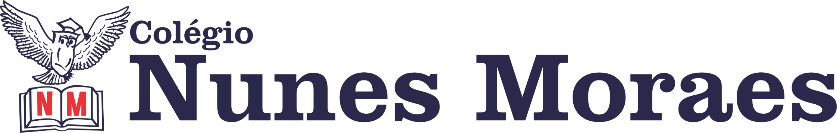 “Não seja refém dos seus medos quando você tem a beleza de um mundo inteiro para descobrir. Tenha uma boa quinta-feira!”1ª aula: 7:20h às 8:15h – CIÊNCIAS – PROFESSORA: RAFAELLA CHAVES1º passo: Enviar a pós aula: Suplementar 4 – páginas 50 e 51, questões 4 e 5.2º passo: Correção da pós aula: Suplementar 4 – páginas 50 e 51, questões 4 e 5.3º passo: Acessar o link para assistir a vídeo aula sobre fenômenos atmosféricos (temperatura doa r, ventos e correntes de ar e massas de ar.). https://www.youtube.com/watch?v=BaQwhfclELk&feature=youtu.be  (Duração 13:37).4º passo: Atividade de sala – SAS/Agora é com você – página 52, questões 1 a 3. SAS/Explore seus conhecimentos – página 60ESTAREI DISPONÍVEL NO WHATSAPP PARA TIRAR SUAS DÚVIDAS.  5º passo: Enviar para o responsável da sala.6º passo: Atividade pós aula: Suplementar 4 – página 51, questões 6 e 7.ATENÇÂO: Atividade pós aula deverá ser fotografada e enviada por WhatsApp.Durante a resolução dessas questões a professora R	afaella vai tirar dúvidas no WhatsApp (9.9205-7894)Faça foto das atividades que você realizou e envie para coordenação Islene (9.9150-3684)Essa atividade será pontuada para nota.2ª aula: 8:15h às 9:10h – MATEMÁTICA – PROFESSOR: DENILSON SOUSA1° passo: Organize-se com seu material, livro de matemática, caderno, caneta, lápis e borracha.  2° passo: Acompanhe a videoaula com o professor Denilson Sousa.  Assista a aula no seguinte link:https://youtu.be/k1oBqf-NFA4 (24 min.)3° passo: Copie em seu caderno, ou livro, as questões que o professor Denilson resolveu na videoaula.Durante a resolução dessas questões o professor Denilson vai tirar dúvidas no WhatsApp (9.9165-2921)Faça foto das atividades que você realizou e envie para coordenação Islene (9.9150-3684)Essa atividade será pontuada para nota.

Intervalo: 9:10h às 9:30h3ª aula: 9:30h às 10:25 h – GEOGRAFIA – PROFESSOR: ALISON ALMEIDA1º passo: Abra o livro na página 39 a 40 (SAS 4). Faça a leitura e grife o que for importante.2º passo: Assista a vídeo-aula a seguir:https://www.youtube.com/watch?v=dzqS7T4zIQM 3º passo: Faça a atividade.(SAS 4) Pág. 45 Quest.: 01 e 02(SAS 4) Pág. 51 Quest.: 01 e 024º passo: Faça correção - Será disponibilizada no grupo da turmaDurante a resolução dessas questões o professor Alison vai tirar dúvidas no WhatsApp (9.9107-4898)Faça foto das atividades que você realizou e envie para coordenação Islene (9.9150-3684)Essa atividade será pontuada para nota.4ª aula: 10:25h às 11:20 h – HISTÓRIA – PROFESSORA:  ANDREÂNGELA COSTA1º passo: Enviem as fotos da atividade pós-aula para o número privado da profª Andreângela. 2º passo: Correção das questões indicadas no 1º passo. Será disponibilizada no grupo do WhatsApp da turma.3º passo: Assistir a vídeo aula. Acesse o link a seguir.https://drive.google.com/file/d/17xXU90N8plaTMX4XaWkoGqAFgCIajPdu/view?usp=sharingNessa aula serão trabalhadas as questões do livro SUP. 4 com as respectivas resoluções. Páginas 69 a 71 (q. 2,3,5,6,7,9 e 10) Realizar a transcrição para o seu material suplementar.4º passo: Faça foto das atividades que você realizou e envie para coordenação.
5º passo: Atividade a ser realizada pós-aula. Livro SAS 4, pág. 56 a 58 (q. 1 a 5). Obs: questões objetivas.Durante a resolução dessas questões a professora Andreângela vai tirar dúvidas no WhatsApp (9.9274-3469)Faça foto das atividades que você realizou e envie para coordenação Islene (9.9150-3684)Essa atividade será pontuada para nota.PARABÉNS POR SUA DEDICAÇÃO!